  Tydzień 12.04- 16.04.2021Grupa: Misie 3 - latkiTemat tygodnia: Chciałbym być sportowcemZałącznik 1.Gimnastyka to zabawa, Skłony, skoki i przysiady ale także ważna sprawa, trzeba ćwiczyć – nie ma rady! bo to sposób jest jedyny, To dla zdrowia i urody żeby silnym być i zwinnym, niezawodne są metody.Załącznik 2Pędzi pociąg pędzi, przez lasy i pola, słychać turkot, furkot to dudnią wciąż koła, – Czuk, czuk, czuk... – czuk, czuk, czuk... Mknie pociąg po torach, huk rozlega się w lesie, a stukot wielu kół w lesie echem się niesie. – Czuk, czuk, czuk... – czuk, czuk, czuk... Pędzi pociąg przez wioski, mija lasy i pola, słychać turkot i furkot, to dudnią wciąż koła. – Czuk, czuk, czuk... – czuk, czuk, czuk...Jadą ludzie pociągiem, dudni głośno sto kół, pędzi pociąg szalony, wiezie uczniów do szkół. – Czuk, czuk, czuk... – czuk, czuk, czuk... Mija stacje i pola, huk rozlega się w lesie, to dudnienie pociągu echem w lesie się niesie. – Czuk, czuk, czuk... – czuk, czuk, czuk...Coraz słabiej już słychać pociągowe hałasy, pociąg jest już daleko, mija pola i lasy. – Czuk, czuk, czuk... – czuk, czuk, czuk...*Załącznik 3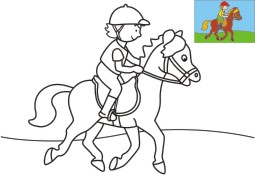 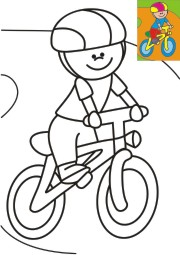 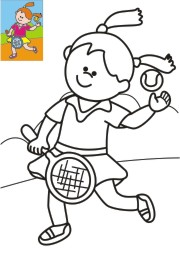 PoniedziałekWtorekŚrodaCzwartekPiątekTemat: Gimnastyka – ważna sprawa.1.Piosenka na powitanie oraz dowolny taniec przy piosence:“Przywitamy się wesoło”https://www.youtube.com/watch?v=dvSAoxWiVT4•“Rób to co ja” -zabawa ruchowo-naśladowcza. 2.Słuchanie wiersza Jadwigi Koczanowskiej “Gimnastyka”. Cel: rozwijanie mowy.(Załącznik 1) •Zabawa ruchowo-naśladowcza “Rób to, co ja”.•Rozmowa na temat wiersza. − Co nam daje gimnastyka? − Co wykonujemy podczas gimnastyki?•Wskazywanie części ciała, przypomnienie stron lewej i prawej. • Ruchowa interpretacja wiersza.3.Zabawa ruchowo-naśladowcza “Zakupy”. •Dowolny taniec przy piosence “Gimnastyka smyka”https://www.youtube.com/watch?v=351fw50UOn8Temat: Moja ulubiona zabawa ruchowa1.Piosenka na powitanie:“Na dzień dobry” https://www.youtube.com/watch?v=FSpO0R3qlqs •Ćwiczenia oddechowe na podstawie wiersza Ewy Małgorzaty Skorek Rozpędzony pociąg.(Załącznik 2)•Dowolny taniec przy piosence “Gimnastyka smyka”https://www.youtube.com/watch?v=351fw50UOn82. Rysowanie na temat: “Moje ulubione zabawy ruchowe”Zastanówcie się razem:Co  robicie na świeżym powietrzu? − Jakie zabawy ruchowe najbardziej wam się podobają?•Zapoznanie ze sposobem wykonania prac.Potrzebne będą:
paski papieru – po dwa dłuższe i dwa krótsze, kartki, klej, kredki. Dzieci dostają po 4 paski kolorowego papieru – 2 dłuższe i 2 krótsze. Z pasków robią ramkę dookoła kartki. W środku rysują siebie podczas zabaw ruchowych na świeżym powietrzu, bądź przedmiot z  którym się najczęściej bawią (piłka, rower...)• Zabawa ruchowo-naśladowcza “Rób to, co ja”.3.Zabawa Co tu nie pasuje?Potrzebujemy: Trzy obręcze, przedmioty. Umieszczamy w nich przedmioty: w pierwszej – misia, lalkę, kubek, w drugiej – skakankę, książkę, piłkę, w trzeciej – farby, kredki, czapkę. Dzieci wybierają z każdej obręczy to, co nie pasuje do pozostałych przedmiotów. Próbują uzasadniać swój wybór.• Dowolny taniec przy piosence “Gimnastyka smyka”https://www.youtube.com/watch?v=351fw50UOn8Temat: Małe piłki i duże piłki1.Piosenka na powitanie:“Wszyscy są”https://www.youtube.com/watch?v=H-LpA914XRU•Zabawa przy piosence “Jedzie pociąg”https://www.youtube.com/watch?v=E0mJZtUP_yY2. Duża piłka i mała piłka – ćwiczenia klasyfikacyjne.•Segregowanie piłek według wielkości. Potrzebujemy: dwie obręcze w różnych kolorach, małe i duże piłki oraz siedem piłek: trzy małe i cztery duże. Umawiamy się z dziećmi, że do czerwonej obręczy będą wkładać duże piłki, a do żółtej – małe piłki. Potem kolejno pokazujemy piłki, a dzieci wskazują obręcz, do której ma je włożyć. • Przeliczanie piłek w obręczach. Dwie obręcze w różnych kolorach, małe i duże piłki.  Dziecko przelicza duże i małe piłki.• Porównanie liczby piłek.  − Których piłek jest więcej: dużych czy małych? − O ile więcej? Układamy piłki w pary, mówiąc głośno: pierwsza para – pierwsza duża piłka z pierwszą małą piłką, druga para – druga duża piłka z drugą małą piłką, trzecia para – trzecia duża piłka z trzecią małą piłką, czwarta para – czwarta duża piłka i... ta piłka nie ma pary. − Której piłki brakuje? Czyli – o ile więcej jest dużych piłek?• Zabawa ruchowa z elementem toczenia – Toczymy piłkę do celu.3. Zabawa ruchowa “Tyle samo”. Dzieci słuchają i liczą klaśnięcia. Potem przesuwają się do przodu o tyle kroków, ile było klaśnięć.Język angielskiNauka słów związanych z różnymi zawodami:https://bit.ly/2SFKCeJTemat: Na nudę najlepszy jest ruch.1.Piosenka na powitanie:“Gimnastyka rączek”https://www.youtube.com/watch?v=RPt24yOqJ0w•“Wzory z piłek”- zabawa rozwijająca pamięć wzrokową. Układamy 4 obrazki z kolorowymi  piłkami w jednym rzędzie. Dziecko przygląda się, nazywają kolory poszczególnych piłek. Po chwili zasłaniamy ułożony wzór, dziecko odtwarza ten układ w rzędzie poniżej.2. “Gimnastykę lubią dzieci” - zabawy przy piosence. Cel: umuzykalnianie dzieci Słuchanie piosenki, zapoznanie się z treścią, śpiew z pokazywaniem.•Zabawa ruchowo-naśladowcza “Rób to, co ja”.3. Kolorowanie obrazków według zainteresowań dzieci. (Załącznik 3)
Temat: Moje ciało1.Piosenka na powitanie:“Gimnastykę lubią dzieci”https://www.youtube.com/watch?v=Q3tOW06wTBU • Rysowanie prostych kształtów na tackach z piaskiem. •Zabawa ruchowo-naśladowcza “ Rób to, co ja”2.Ćwiczenia logopedyczne Moje ciało. Cel: rozwijanie mowy. •Dziecko wymienia nazwy części ciała, wykonuje głęboki wdech, a na wydechu powtarza nazwę części ciała, jednocześnie jej dotykając. Np.: głowa, ucho, brzuch, kolano, oko, nos, stopa.•Dziecko porusza językiem od jednego rogu ust do drugiego, a po chwili – porusza językiem od górnej wargi do dolnej• Dzieci dmuchają, dopóki starczy im tchu, na przemian: raz na jedną dłoń, raz na drugą.•Rysujemy na kartkach buzię, wymieniając kolejno jej elementy: oczy, nos, usta...•Zabawa ruchowo-naśladowcza 
“Rób to, co ja”3. Filmik edukacyjny:“Dyscypliny sportowe” http://123edukacja.pl/poznajemy-sporty-film-animowany-dla-dzieci/•Zabawa przy piosence:“Gimnastyka rączek”https://www.youtube.com/watch?v=RPt24yOqJ0w